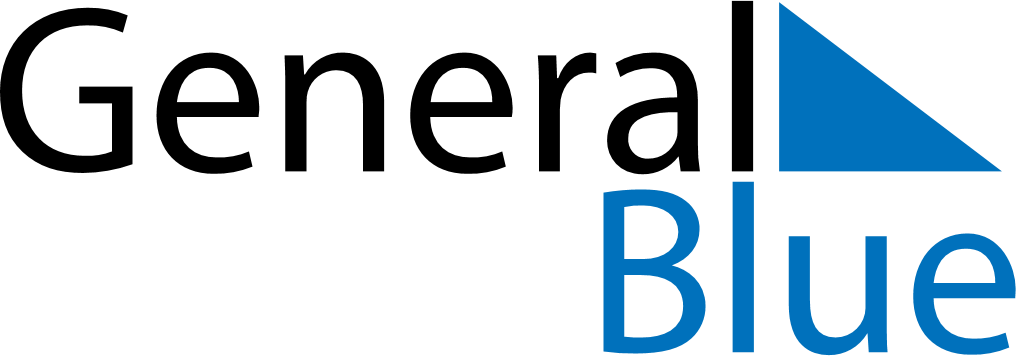 October 2024October 2024October 2024October 2024October 2024October 2024Chatelineau, Wallonia, BelgiumChatelineau, Wallonia, BelgiumChatelineau, Wallonia, BelgiumChatelineau, Wallonia, BelgiumChatelineau, Wallonia, BelgiumChatelineau, Wallonia, BelgiumSunday Monday Tuesday Wednesday Thursday Friday Saturday 1 2 3 4 5 Sunrise: 7:42 AM Sunset: 7:20 PM Daylight: 11 hours and 38 minutes. Sunrise: 7:43 AM Sunset: 7:18 PM Daylight: 11 hours and 34 minutes. Sunrise: 7:45 AM Sunset: 7:16 PM Daylight: 11 hours and 31 minutes. Sunrise: 7:47 AM Sunset: 7:14 PM Daylight: 11 hours and 27 minutes. Sunrise: 7:48 AM Sunset: 7:12 PM Daylight: 11 hours and 23 minutes. 6 7 8 9 10 11 12 Sunrise: 7:50 AM Sunset: 7:09 PM Daylight: 11 hours and 19 minutes. Sunrise: 7:51 AM Sunset: 7:07 PM Daylight: 11 hours and 16 minutes. Sunrise: 7:53 AM Sunset: 7:05 PM Daylight: 11 hours and 12 minutes. Sunrise: 7:54 AM Sunset: 7:03 PM Daylight: 11 hours and 8 minutes. Sunrise: 7:56 AM Sunset: 7:01 PM Daylight: 11 hours and 4 minutes. Sunrise: 7:58 AM Sunset: 6:59 PM Daylight: 11 hours and 1 minute. Sunrise: 7:59 AM Sunset: 6:57 PM Daylight: 10 hours and 57 minutes. 13 14 15 16 17 18 19 Sunrise: 8:01 AM Sunset: 6:54 PM Daylight: 10 hours and 53 minutes. Sunrise: 8:02 AM Sunset: 6:52 PM Daylight: 10 hours and 49 minutes. Sunrise: 8:04 AM Sunset: 6:50 PM Daylight: 10 hours and 46 minutes. Sunrise: 8:06 AM Sunset: 6:48 PM Daylight: 10 hours and 42 minutes. Sunrise: 8:07 AM Sunset: 6:46 PM Daylight: 10 hours and 38 minutes. Sunrise: 8:09 AM Sunset: 6:44 PM Daylight: 10 hours and 35 minutes. Sunrise: 8:11 AM Sunset: 6:42 PM Daylight: 10 hours and 31 minutes. 20 21 22 23 24 25 26 Sunrise: 8:12 AM Sunset: 6:40 PM Daylight: 10 hours and 27 minutes. Sunrise: 8:14 AM Sunset: 6:38 PM Daylight: 10 hours and 24 minutes. Sunrise: 8:16 AM Sunset: 6:36 PM Daylight: 10 hours and 20 minutes. Sunrise: 8:17 AM Sunset: 6:34 PM Daylight: 10 hours and 17 minutes. Sunrise: 8:19 AM Sunset: 6:32 PM Daylight: 10 hours and 13 minutes. Sunrise: 8:21 AM Sunset: 6:30 PM Daylight: 10 hours and 9 minutes. Sunrise: 8:22 AM Sunset: 6:28 PM Daylight: 10 hours and 6 minutes. 27 28 29 30 31 Sunrise: 7:24 AM Sunset: 5:27 PM Daylight: 10 hours and 2 minutes. Sunrise: 7:26 AM Sunset: 5:25 PM Daylight: 9 hours and 59 minutes. Sunrise: 7:27 AM Sunset: 5:23 PM Daylight: 9 hours and 55 minutes. Sunrise: 7:29 AM Sunset: 5:21 PM Daylight: 9 hours and 52 minutes. Sunrise: 7:31 AM Sunset: 5:19 PM Daylight: 9 hours and 48 minutes. 